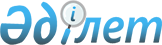 О мерах по реализации Указа Президента Республики Казахстан, имеющего силу Закона, "О государственном регулировании отношений, связанных с драгоценными металлами и драгоценными камнями"
					
			Утративший силу
			
			
		
					Постановление Президента Республики Казахстан от 20 июля 1995 г. N 2373. Утратило силу Указом Президента Республики Казахстан от 18 июня 2009 года № 829
      


Сноска. Утратило силу Указом Президента РК от 18.06.2009 


 № 829 


.



      В целях реализации Указа Президента Республики Казахстан, имеющего силу Закона, 
 U952372_ 
 "О государственном регулировании отношений, связанных с драгоценными металлами и драгоценными камнями" постановляю: 



      1. Кабинету Министров Республики Казахстан: 



      - представить Президенту Республики Казахстан предложения о приведении законодательных актов Республики Казахстан в соответствии с настоящим Указом; 



      - привести решения Правительства Республики Казахстан в соответствие с настоящим Указом; 



      - обеспечить пересмотр и отмену министерствами, ведомствами и государственными комитетами Республики Казахстан их нормативных актов, противоречащих настоящему Указу; 



      - в двухмесячный срок разработать Правила проведения операций с драгоценными камнями; Порядок сдачи, выдачи, расчетов и реализации ценностей, сдаваемых в правительственный (бюджетный) резерв; совместно с Национальным Банком Республики Казахстан - Правила проведения первичных торгов. 



      2. Национальному Банку Республики Казахстан в двухмесячный срок разработать правила ведения банками металлических счетов. 





Президент Республики Казахстан 



 

					© 2012. РГП на ПХВ «Институт законодательства и правовой информации Республики Казахстан» Министерства юстиции Республики Казахстан
				